LOCAL E DATA __________________________, _____/______/_______._________________________________           _________________________________                   ASSINATURA DO SERVIDOR                          ASSINATURA DO ORIENTADOR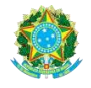 MINISTÉRIO DA EDUCAÇÃO SECRETARIA DE EDUCAÇÃO PROFISSIONAL E TECNOLÓGICA INSTITUTO FEDERAL DE EDUCAÇÃO, CIÊNCIA E TECNOLOGIA DE SERGIPE PRÓ-REITORIA DE GESTÃO DE PESSOAS – PROGEP MINISTÉRIO DA EDUCAÇÃO SECRETARIA DE EDUCAÇÃO PROFISSIONAL E TECNOLÓGICA INSTITUTO FEDERAL DE EDUCAÇÃO, CIÊNCIA E TECNOLOGIA DE SERGIPE PRÓ-REITORIA DE GESTÃO DE PESSOAS – PROGEP RELATÓRIO DAS ATIVIDADES DESENVOLVIDAS NO SEMESTRE 20XX.XRELATÓRIO DAS ATIVIDADES DESENVOLVIDAS NO SEMESTRE 20XX.X 1 - IDENTIFICAÇÃO DO SERVIDOR(A)  1 - IDENTIFICAÇÃO DO SERVIDOR(A) NOME: NOME: CARGO:  SIAPE:LOCAL DE EXERCÍCIO/LOTAÇÃO: LOCAL DE EXERCÍCIO/LOTAÇÃO: 2 – DADOS DO AFASTAMENTO2 – DADOS DO AFASTAMENTONÚMERO E ANO DA PORTARIA QUE CONCEDEU O AFASTAMENTO: NÚMERO E ANO DA PORTARIA QUE CONCEDEU O AFASTAMENTO: PERÍODO DO AFASTAMENTO CONCEDIDO: PERÍODO DO AFASTAMENTO CONCEDIDO: 3 - IDENTIFICAÇÃO DO CURSO3 - IDENTIFICAÇÃO DO CURSOINSTITIÇÃO PROMOTORA: INSTITIÇÃO PROMOTORA: CURSO:CURSO:ORIENTADOR(A):ORIENTADOR(A):NÍVEL DO CURSO:     MESTRADO (    )   DOUTORADO (    )    PÓS-DOUTORADO (    )NÍVEL DO CURSO:     MESTRADO (    )   DOUTORADO (    )    PÓS-DOUTORADO (    )4- DISCIPLINAS CURSADAS NO SEMESTRE (Obrigatório anexar o Histórico Escolar Atualizado)4- DISCIPLINAS CURSADAS NO SEMESTRE (Obrigatório anexar o Histórico Escolar Atualizado)5 - OUTRAS ATIVIDADES DESENVOLVIDAS (Participação em eventos, como palestras, oficinas, simpósios, workshop e etc; desenvolvimento de artigos e trabalhos; pesquisas realizadas e entre outras)5 - OUTRAS ATIVIDADES DESENVOLVIDAS (Participação em eventos, como palestras, oficinas, simpósios, workshop e etc; desenvolvimento de artigos e trabalhos; pesquisas realizadas e entre outras)6 - CONSIDERAÇÕES FINAIS DO(A) ORIENTADOR(A): (Facultativo)6 - CONSIDERAÇÕES FINAIS DO(A) ORIENTADOR(A): (Facultativo)